Сдача норм ГТО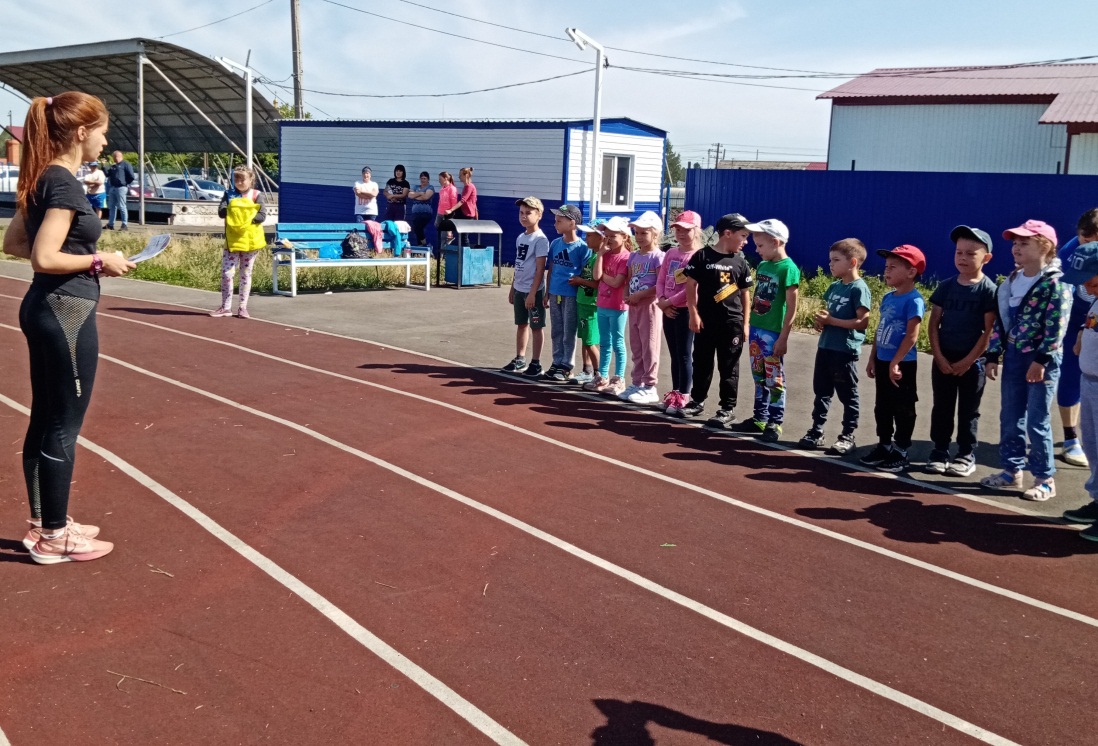 Бег на 1000 м  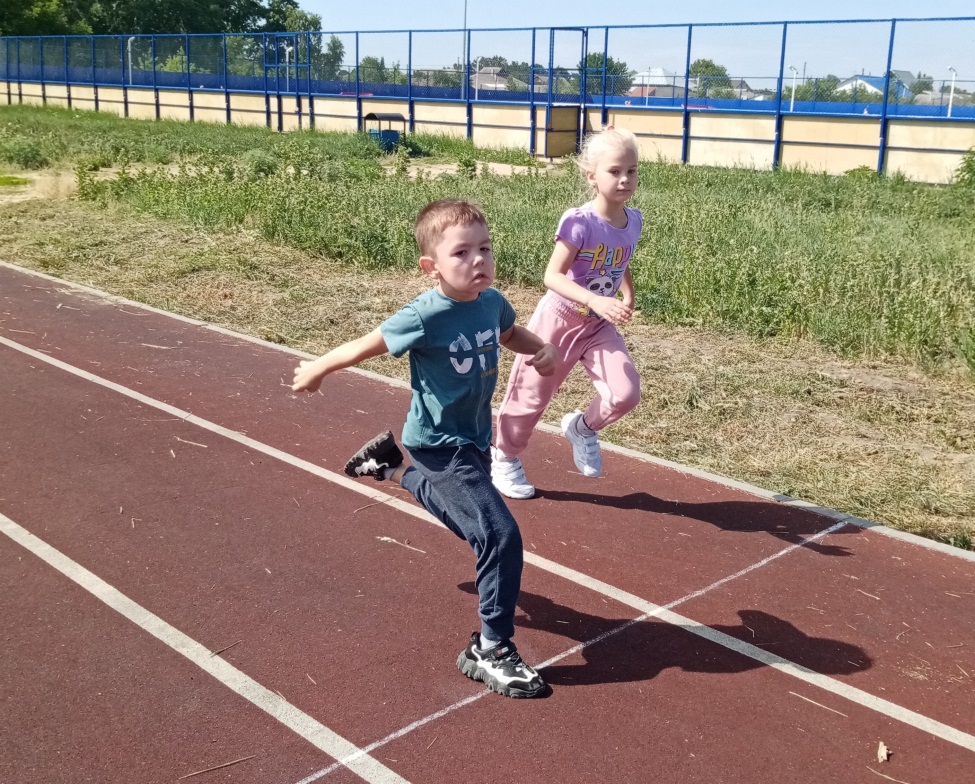 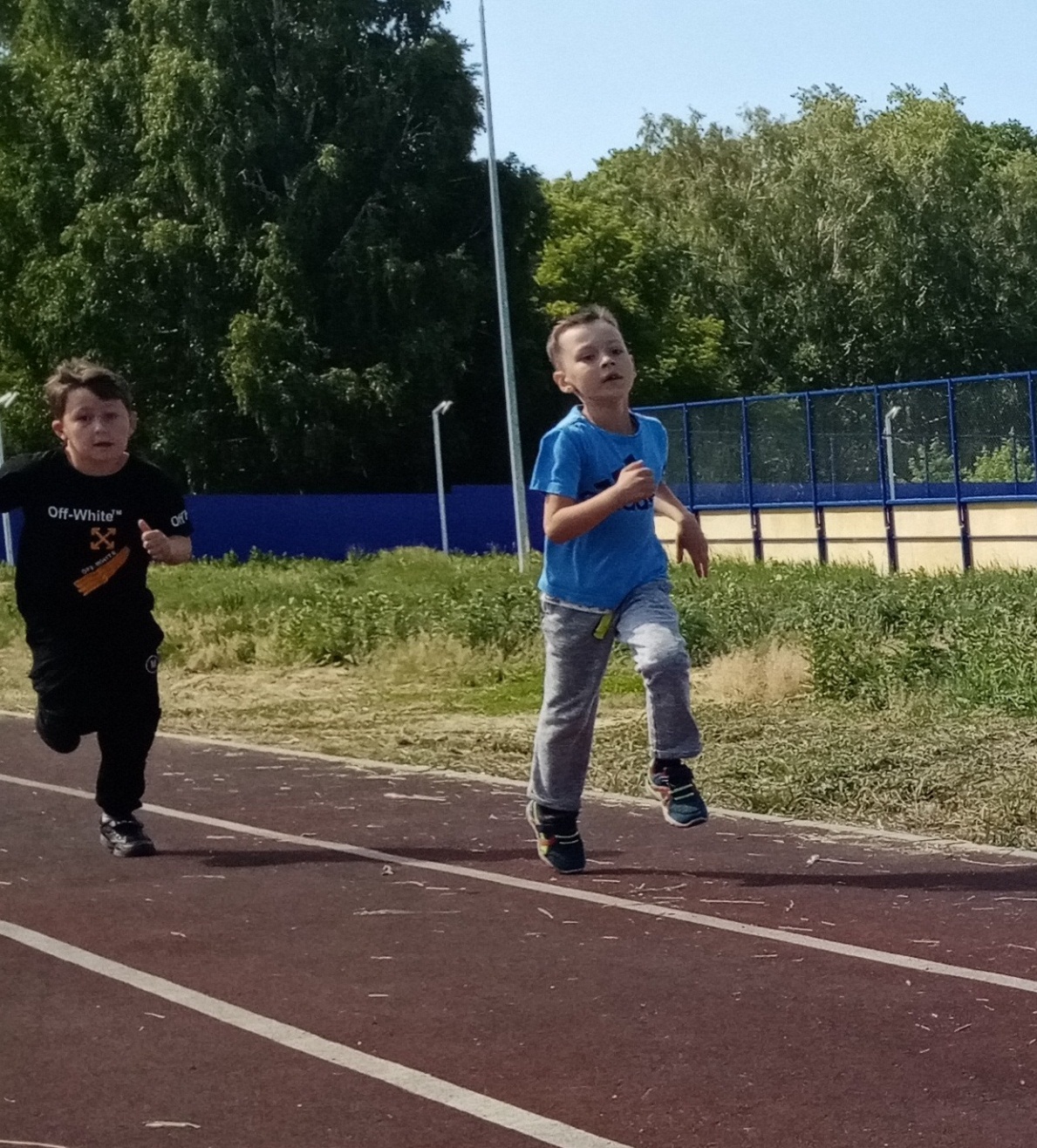 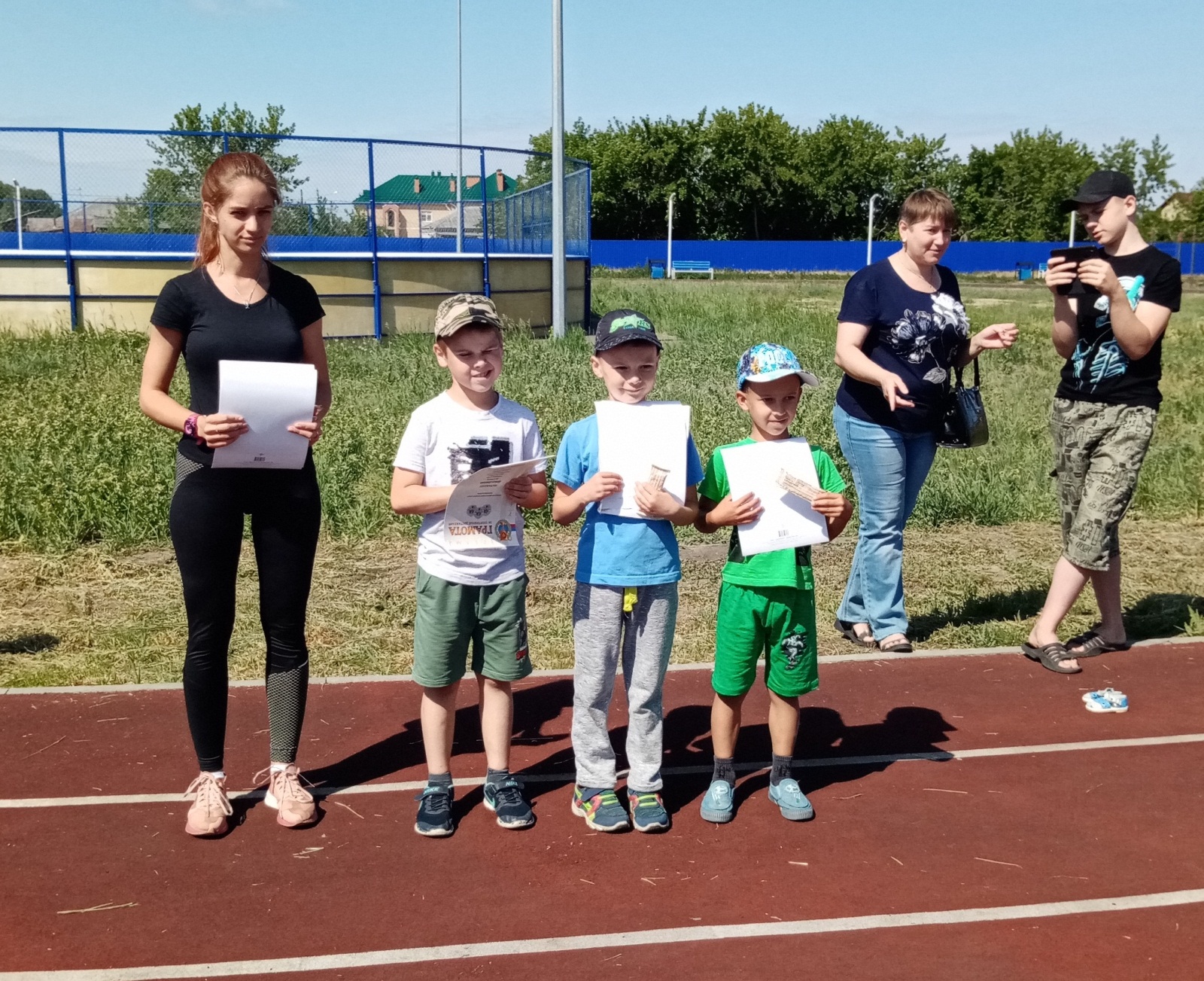 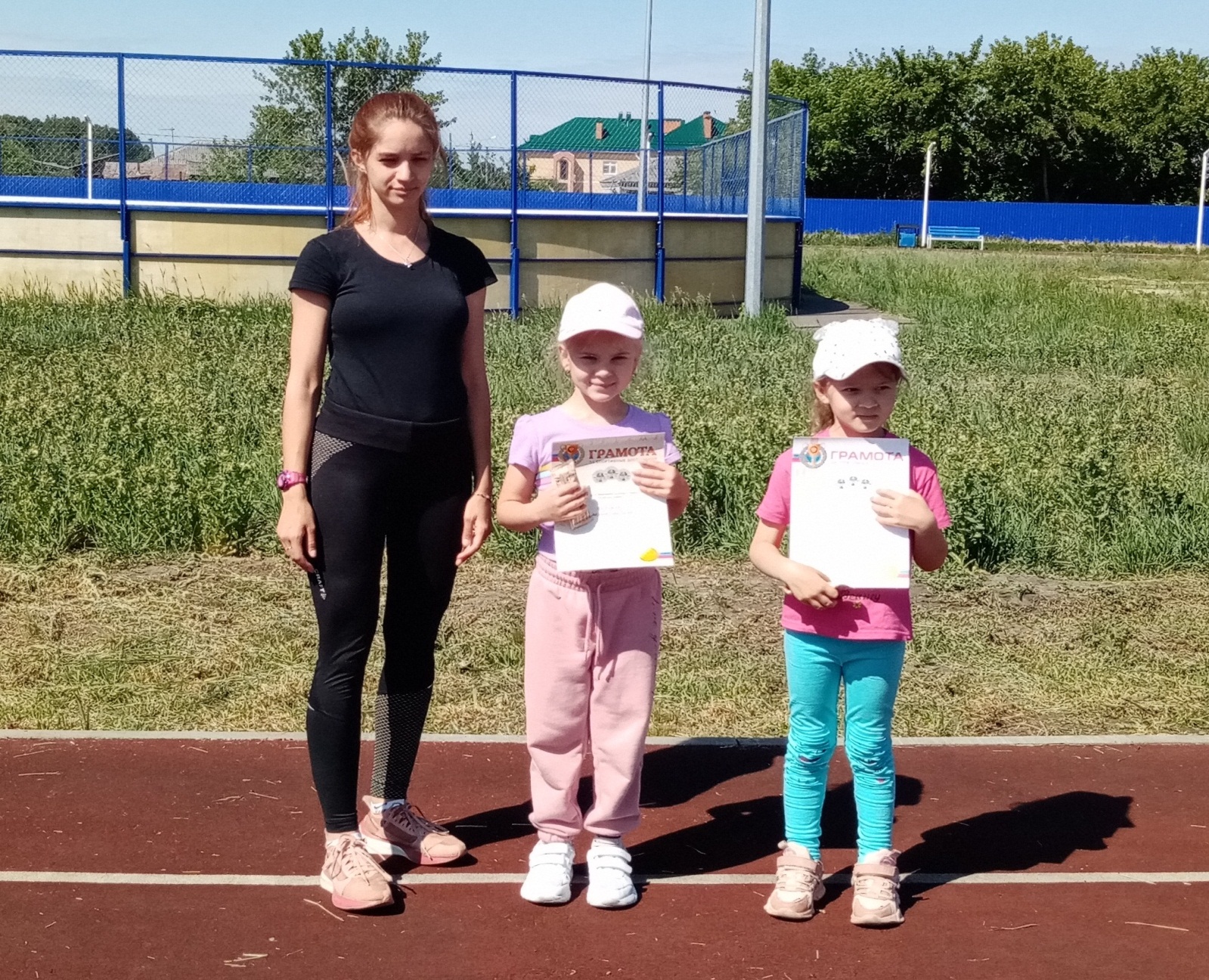 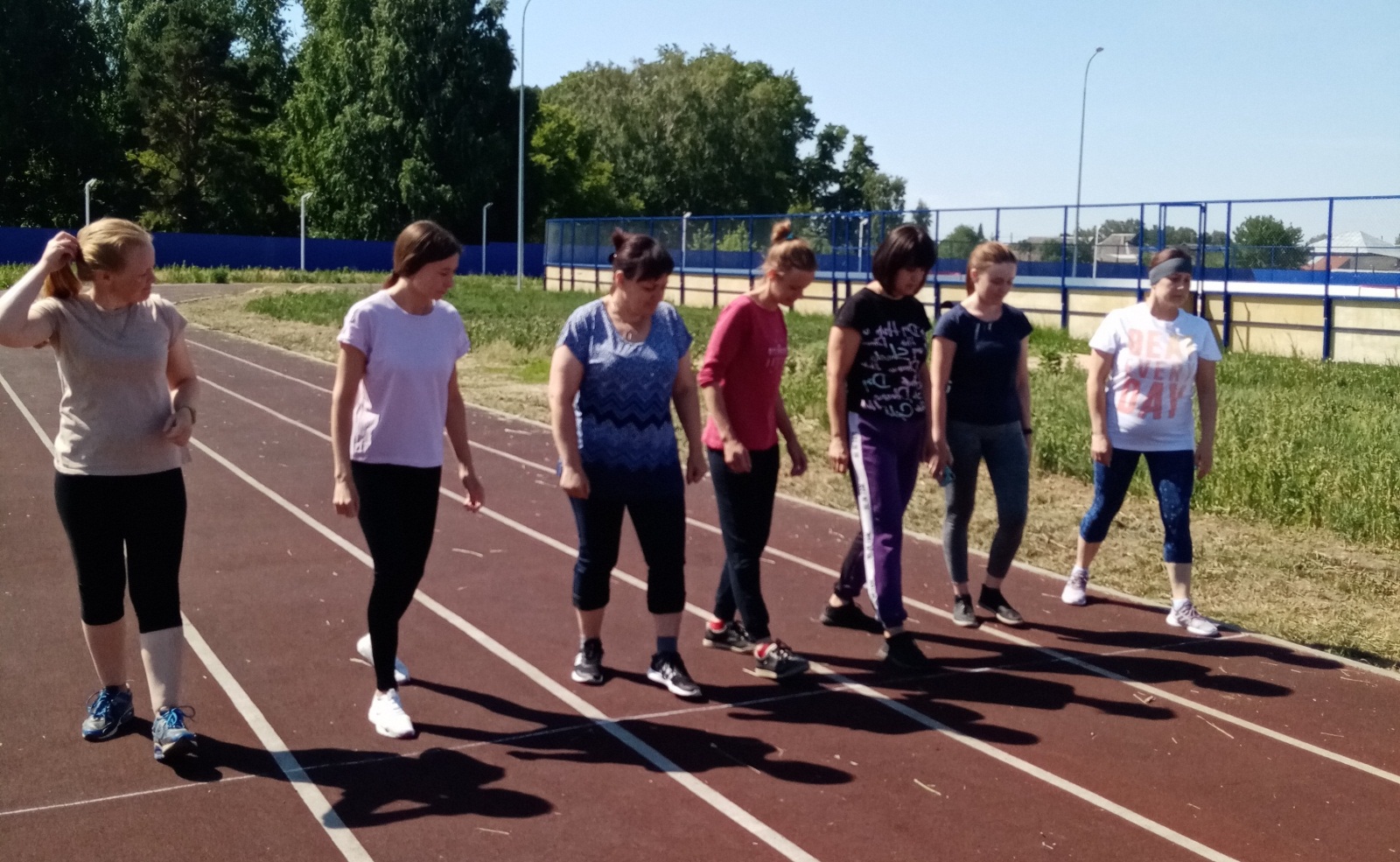 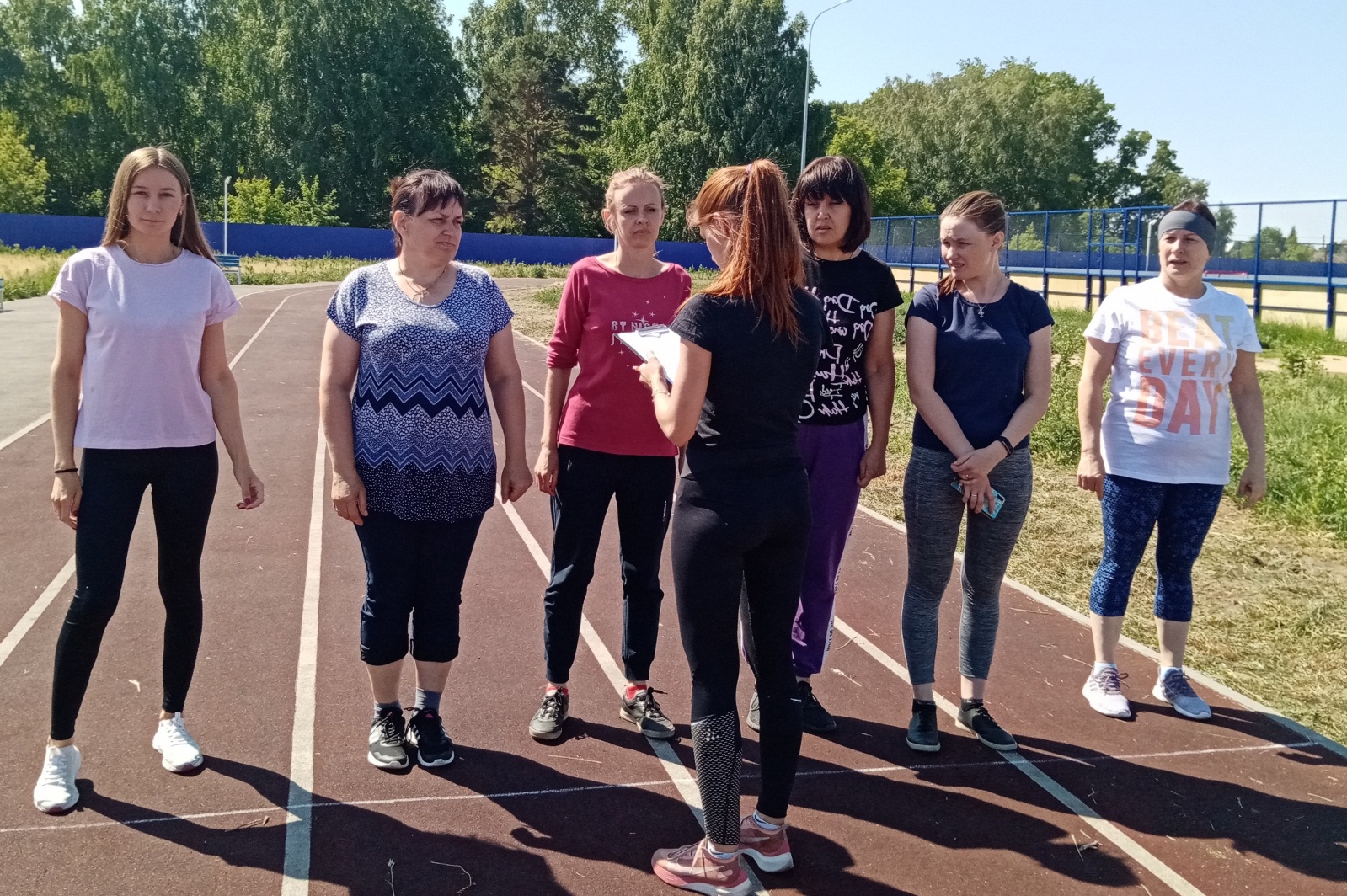 